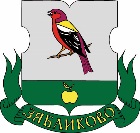 СОВЕТ ДЕПУТАТОВМУНИЦИПАЛЬНОГО ОКРУГА ЗЯБЛИКОВОРЕШЕНИЕ06.12.2017 № МЗБ-01-03-122/17О внесении изменений в решение Совета депутатов муниципального округа Зябликово от 01.02.2017 №МЗБ-01-03-06/17 «О согласовании направления средств стимулирования по итогам фактически поступивших доходов в бюджет города Москвы за 9 месяцев 2016 года на благоустройство дворовых территорий района Зябликово»В соответствии с пунктом 2 Постановления Правительства Москвы от 26.12.2012 № 849-ПП «О стимулировании управ районов города Москвы» и рассмотрев обращение главы управы района Зябликово города Москвы                   К.И. Князева от 20.11.2017 №ЗБ-16-633/7 Совет депутатов муниципального округа Зябликово РЕШИЛ:          1. Внести изменения в решение Совета депутатов муниципального округа Зябликово от 01.02.2017 №МЗБ-01-03-06/17 «О согласовании направления средств стимулирования по итогам фактически поступивших доходов в бюджет города Москвы за 9 месяцев 2016 года на благоустройство дворовых территорий района Зябликово» изложив приложение к решению в новой редакции согласно приложению к данному решению.   2. Направить настоящее решение не позднее трех рабочих дней со дня его принятия в управу района Зябликово города Москвы, в префектуру Южного административного округа города Москвы и Департамент территориальных органов исполнительной власти города Москвы.  3. Опубликовать настоящее решение в бюллетене «Московский муниципальный вестник» и разместить на официальном сайте муниципального округа Зябликово www.zyablikovo-mos.ru в информационно-телекоммуникационной сети «Интернет».4. Контроль за выполнением настоящего решения возложить на главу муниципального округа Зябликово Золкину И.В.Глава муниципального округа Зябликово                                                                            И.В. Золкина                                                                                                                                                                                                                    Приложение															           к решению Совета депутатов															           муниципального округа  Зябликово															           от 06.12.2017 №МЗБ-01-03-122/17                                                                                                                                                                                                             Приложение															           к решению Совета депутатов															           муниципального округа Зябликово															            от 01.02.2017 № МЗБ-01-03-06/17Согласовано:												                Утверждаю:Глава муниципального округа Зябликово	                                                                                  Глава управы района Зябликово                                                                                                                                                                         города Москвы	                    И.В. Золкина								                          			  К.И. КнязевНаправление средств стимулирования, по итогам фактически поступивших доходов в бюджет города Москвы за 9 месяцев 2016 года на благоустройство дворовых территорий района Зябликово2Ореховый проезд, д.13, к.4Ремонт асфальтовых покрытий935кв.м.451 256,662Ореховый проезд, д.13, к.4Установка бортового камня340пог.м.415 287,032Ореховый проезд, д.13, к.4ремонт пешеходного тротуара265кв.м.129 298,682Ореховый проезд, д.13, к.4Установка садового камня210кв.м.143 206,632Ореховый проезд, д.13, к.4Ремонт газона (Рулонный)2010кв.м.776 304,172Ореховый проезд, д.13, к.4Ремонт газона (Посевной)859кв.м.200 056,992Ореховый проезд, д.13, к.4Установка нового ограждения254пог.м.195 941,972Ореховый проезд, д.13, к.4Устройство контейнерной площадки
с местом хранения ПГМ1шт.122 346,412Ореховый проезд, д.13, к.4Установка лавочек2шт.17 864,502Ореховый проезд, д.13, к.4Установка урн2шт.4 889,432Ореховый проезд, д.13, к.4Прочие работы (ремонт водостоков)16 640,04Общая стоимость двора                                                                                                                                                               2 473 092,51Общая стоимость двора                                                                                                                                                               2 473 092,51Общая стоимость двора                                                                                                                                                               2 473 092,51Общая стоимость двора                                                                                                                                                               2 473 092,51Общая стоимость двора                                                                                                                                                               2 473 092,51Общая стоимость двора                                                                                                                                                               2 473 092,513Ореховый проезд, д.13, к.2Ремонт асфальтовых покрытий1212кв.м.585 108,733Ореховый проезд, д.13, к.2Установка бортового камня300пог.м.366 423,673Ореховый проезд, д.13, к.2ремонт пешеходного тротуара755кв.м.368 302,533Ореховый проезд, д.13, к.2Установка садового камня30кв.м.20 458,093Ореховый проезд, д.13, к.2Ремонт газона (Рулонный)3 210кв.м.1 239 786,903Ореховый проезд, д.13, к.2Ремонт газона (Посевной)1366кв.м.318 082,303Ореховый проезд, д.13, к.2Установка нового ограждения150пог.м.115 907,793Ореховый проезд, д.13, к.2Устройство контейнерной площадки
с местом хранения ПГМ1шт.99 559,423Ореховый проезд, д.13, к.2Устройство WorkOut	1шт.2 782 135,543Ореховый проезд, д.13, к.2Установка лавочек2шт.17 864,503Ореховый проезд, д.13, к.2Установка урн2шт.4 889,433Ореховый проезд, д.13, к.2Прочие работы (ремонт водостоков)16 640,04Общая стоимость двора                                                                                                                                                                5 935 158,94Общая стоимость двора                                                                                                                                                                5 935 158,94Общая стоимость двора                                                                                                                                                                5 935 158,94Общая стоимость двора                                                                                                                                                                5 935 158,94Общая стоимость двора                                                                                                                                                                5 935 158,94Общая стоимость двора                                                                                                                                                                5 935 158,944ул. Мусы Джалиля, д.10, к.1Ремонт асфальтовых покрытий3 175кв.м.1 533 068,844ул. Мусы Джалиля, д.10, к.1Установка бортового камня1000пог.м.1 221 480,894ул. Мусы Джалиля, д.10, к.1Устройство гостевых парковочных карманов1000кв.м.973 229,534ул. Мусы Джалиля, д.10, к.1ремонт пешеходного тротуара774кв.м.377 572,624ул. Мусы Джалиля, д.10, к.1Установка/ремонт садового камня423кв.м.288 459, 104ул. Мусы Джалиля, д.10, к.1Ремонт газона (Рулонный)5 408кв.м.2 088 761, 884ул. Мусы Джалиля, д.10, к.1Ремонт газона (Посевной)2 496кв.м.581 263,914ул. Мусы Джалиля, д.10, к.1Установка нового ограждения1 087пог.м.841 486, 724ул. Мусы Джалиля, д.10, к.1Устройство контейнерной площадки
с местом хранения ПГМ1шт.122 175,444ул. Мусы Джалиля, д.10, к.1Установка лавочек8шт.71 457,984ул. Мусы Джалиля, д.10, к.1Установка урн8шт.19 557,724ул. Мусы Джалиля, д.10, к.1Демонтажные работы203 041,454ул. Мусы Джалиля, д.10, к.1Прочие работы (ремонт водостоков)74 829,50Общая стоимость двора                                                                                                                                                              8 396 385,58Общая стоимость двора                                                                                                                                                              8 396 385,58Общая стоимость двора                                                                                                                                                              8 396 385,58Общая стоимость двора                                                                                                                                                              8 396 385,58Общая стоимость двора                                                                                                                                                              8 396 385,58Общая стоимость двора                                                                                                                                                              8 396 385,585ул. Мусы Джалиля, д.13ремонт пешеходного тротуара42кв.м.20 479,125ул. Мусы Джалиля, д.13Установка/ремонт садового камня50кв.м.34 096,805ул. Мусы Джалиля, д.13Установка нового ограждения75пог.м.57 953,875ул. Мусы Джалиля, д.13Устройство игрового комплекса1шт.1 096 221,725ул. Мусы Джалиля, д.13Установка МАФ на детской площадке7шт.287 578,685ул. Мусы Джалиля, д.13Устройство синтетического покрытия на детской площадке с устройством основания и установкой садового бортового камня (резиновое)304кв.м.686 436,895ул. Мусы Джалиля, д.13Установка лавочек4шт.35 729,005ул. Мусы Джалиля, д.13Установка урн4шт.9 778,865ул. Мусы Джалиля, д.13Демонтажные работы10 979,29Общая стоимость двора                                                                                                                                                               2 239 254,23Общая стоимость двора                                                                                                                                                               2 239 254,23Общая стоимость двора                                                                                                                                                               2 239 254,23Общая стоимость двора                                                                                                                                                               2 239 254,23Общая стоимость двора                                                                                                                                                               2 239 254,23Общая стоимость двора                                                                                                                                                               2 239 254,236ул. Шипиловская, д.62Цветочное оформление55 599,987ул. Мусы ДжалиляЦветочное оформление154 000,318ул. Шипиловская, д.39, к.2Ремонт асфальтовых покрытий3 415кв.м.1 649 928,088ул. Шипиловская, д.39, к.2Установка бортового камня649пог.м.792 721,278ул. Шипиловская, д.39, к.2Устройство гостевых парковочных карманов657кв.м.676 430,248ул. Шипиловская, д.39, к.2ремонт пешеходного тротуара462кв.м.225 373,328ул. Шипиловская, д.39, к.2Установка садового камня360кв.м.245 497,10Общая стоимость двора                                                                                                                                                              3 589 950,01Общая стоимость двора                                                                                                                                                              3 589 950,01Общая стоимость двора                                                                                                                                                              3 589 950,01Общая стоимость двора                                                                                                                                                              3 589 950,01Общая стоимость двора                                                                                                                                                              3 589 950,01Общая стоимость двора                                                                                                                                                              3 589 950,019паспорта благоустройства территории579 060,0010контейнерные площадкиУстройство контейнерной площадки
с местом хранения ПГМ13шт.1 599 454,6211Ореховый бульвар д.57Установка информационного стенда на детские площадки1Шт.18075,0311Ореховый бульвар д.57Установка урн на детской площадке1шт.6781,7211Ореховый бульвар д.57Установка бортового камня373шт.457372,2011Ореховый бульвар д.57Установка нового ограждения24п\м81303,9611Ореховый бульвар д.57Установка лавочек5Шт.57575,0811Ореховый бульвар д.57Установка урн у подъездов4Шт.17527,4211Ореховый бульвар д.57Ремонт водостоков2Шт..23050,9411Ореховый бульвар д.57Установка информационного стенда на спортивной площадке1Шт.18075,03Общая стоимость двора                                                                                                                                                                  679761,38Общая стоимость двора                                                                                                                                                                  679761,38Общая стоимость двора                                                                                                                                                                  679761,38Общая стоимость двора                                                                                                                                                                  679761,38Общая стоимость двора                                                                                                                                                                  679761,38Общая стоимость двора                                                                                                                                                                  679761,38Итого по району Зябликово                                                                                                                                                          28663097,82Итого по району Зябликово                                                                                                                                                          28663097,82Итого по району Зябликово                                                                                                                                                          28663097,82Итого по району Зябликово                                                                                                                                                          28663097,82Итого по району Зябликово                                                                                                                                                          28663097,82Итого по району Зябликово                                                                                                                                                          28663097,82